ZlomkyZlomokPRÍKLAD: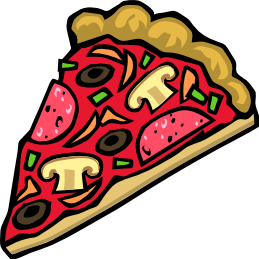 Na návštevu k Ivane prišlo päť spolužiačok. Ako si šesť dievčat podelilo pizzu, ak vieme, že si každá pochutnala na rovnako veľkom kúsku? RIEŠENIE: Pizza predstavuje celok. Rozdelíme ju na šesť rovnakých častí a každá zje jednu. Jedna časť predstavuje jednu šestinu celku. Zapíšeme: . Hovoríme, že každá zje jednu šestinu pizze.PRÍKLAD:Zapíš zlomkom: Janko zjedol tri diely čokolády, ktorá bola rozdelená na štyri rovnaké kúsky.Zlomok:           čitateľ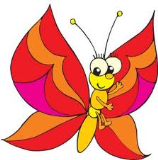 zlomková čiara   menovateľPRÍKLAD:Môžeme rozdeliť celok na dva rovnaké diely? Akým zlomkom každý diel zapíšeme?Môžeme rozdeliť celok na nula rovnakých dielov? Akým zlomkom každý diel zapíšeme?Môžeme rozdeliť celok na jeden diel? Akým zlomkom takýto diel zapíšeme?4. Zapíš zlomkom, aká časť útvaru je zamaľovaná?                                                                                                                        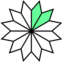 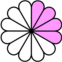 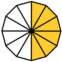 a)b )c)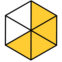 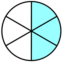 d)e)f)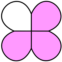 g)h)i)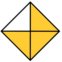 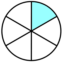 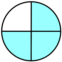 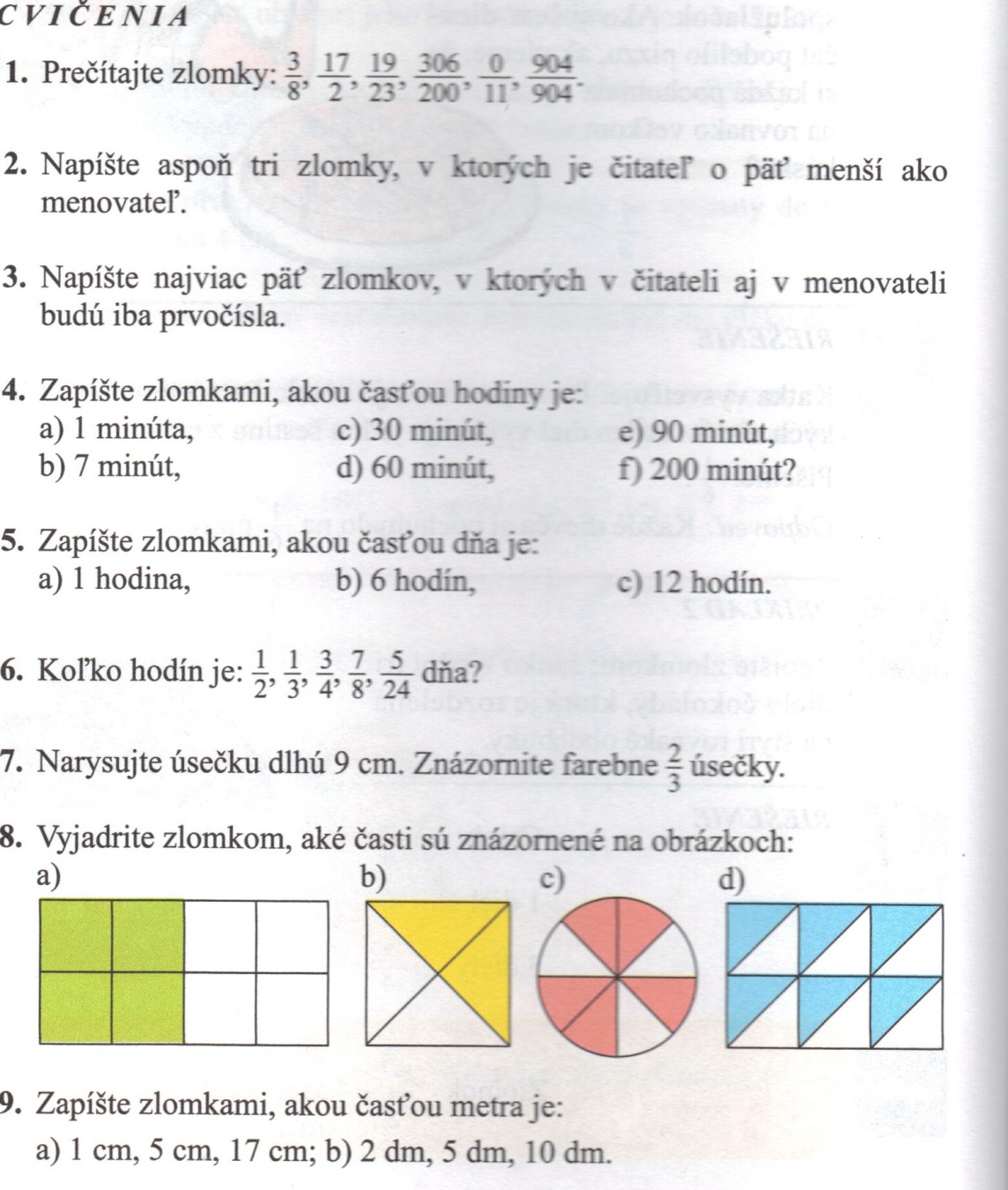 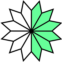 Rovnosť zlomkov, rozširovanie zlomkovPRÍKLAD:Štyria kamaráti mali za úlohu natierať tyče dlhé 360 cm.  Janko mal natrieť   tyče, Ferko    z druhej tyče, Ondrej   z tretej tyče  a Peter    zo štvrtej tyče.  Ktorý chlapec natrel najviac a prečo? Ktorý najmenej?RIEŠENIE: 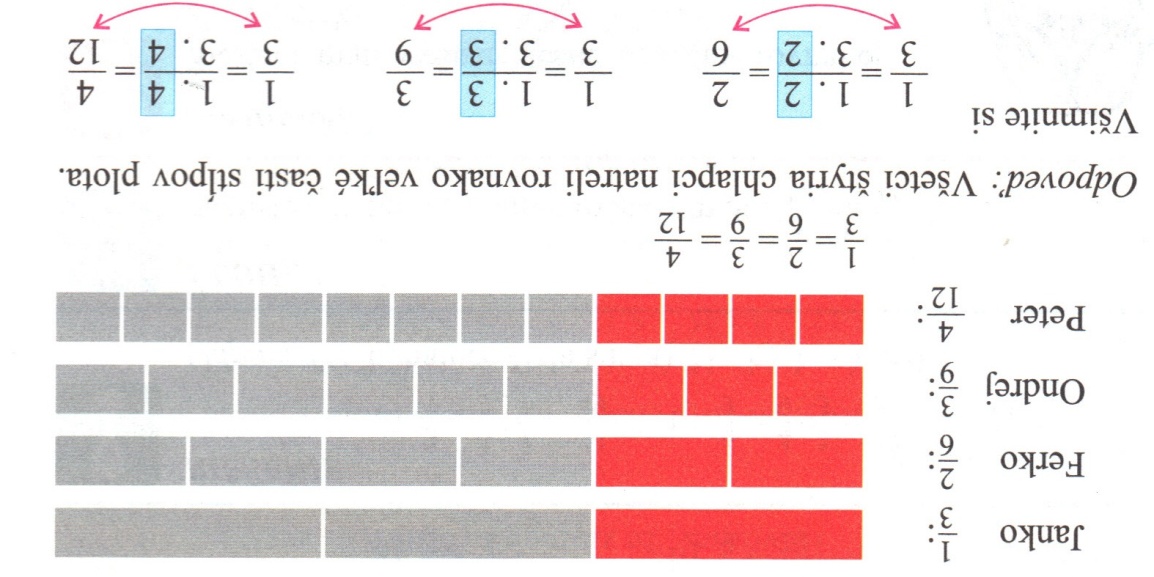 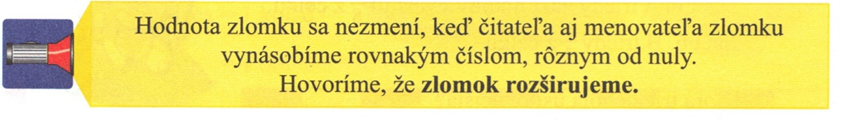 PRÍKLAD 1: Rozšírte zlomok   číslami od 2 do 5. Porovnajte výsledky.PRÍKLAD 2:  Akým číslom sme rozšírili zlomok , ak platí: PRÍKLAD 3: Doplň chýbajúce čísla v čitateli alebo v menovateli zlomkov, aby platili rovnosti:PRÍKLAD 4: Napíšte ako zlomky s menovateľom 36: , , , .3. Krátenie zlomkovSpomeňme si ako chlapci natierali tyč. Zistili sme rozširovaním, že natierali rovnakú časť. Čo keby sme postupovali opačne.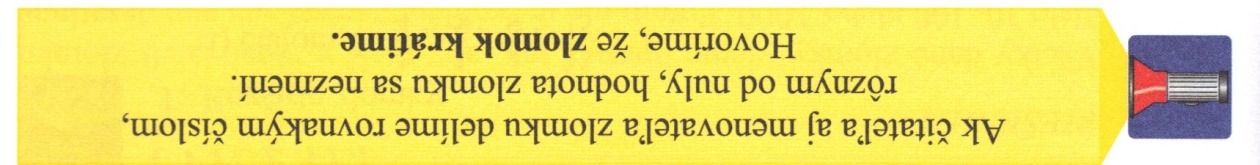 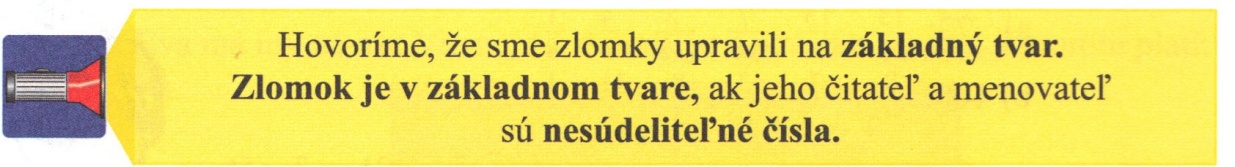 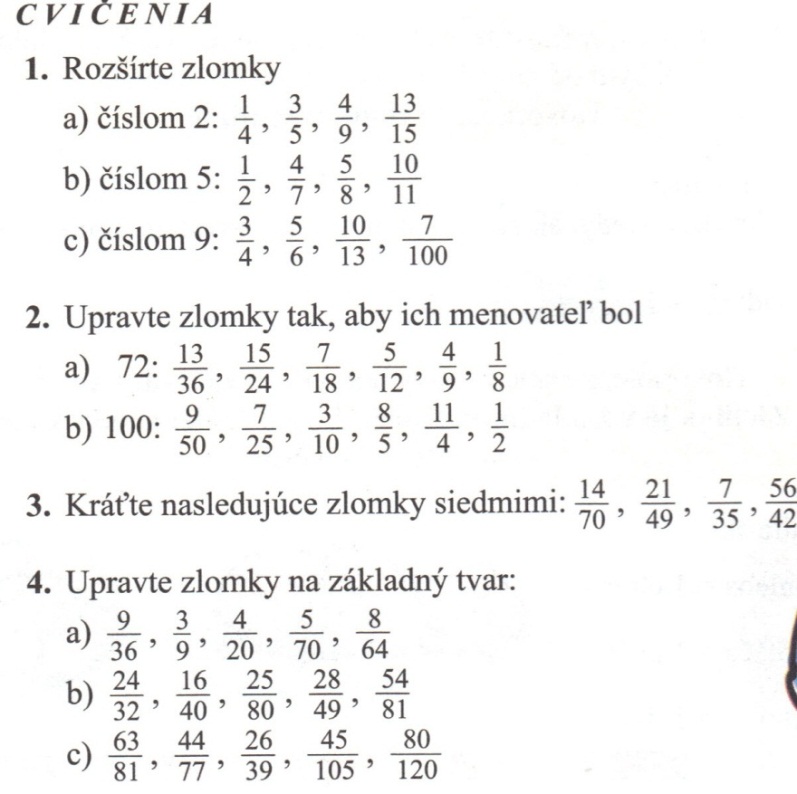 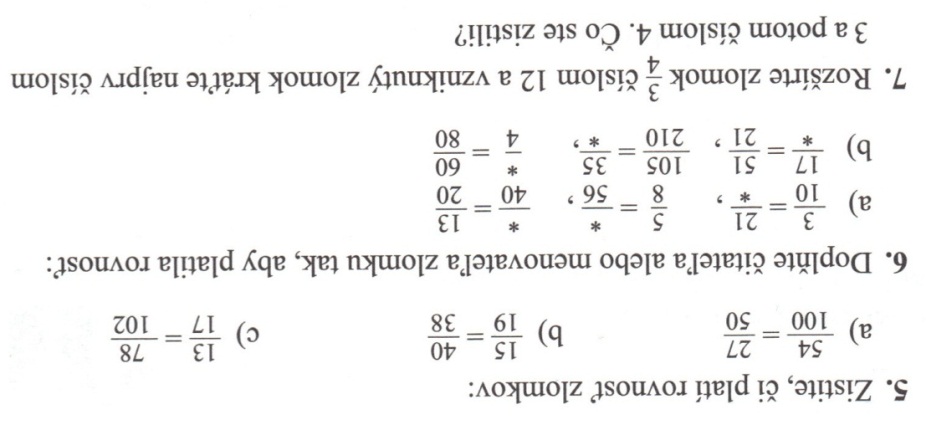 4. Zápis zlomkov desatinným číslom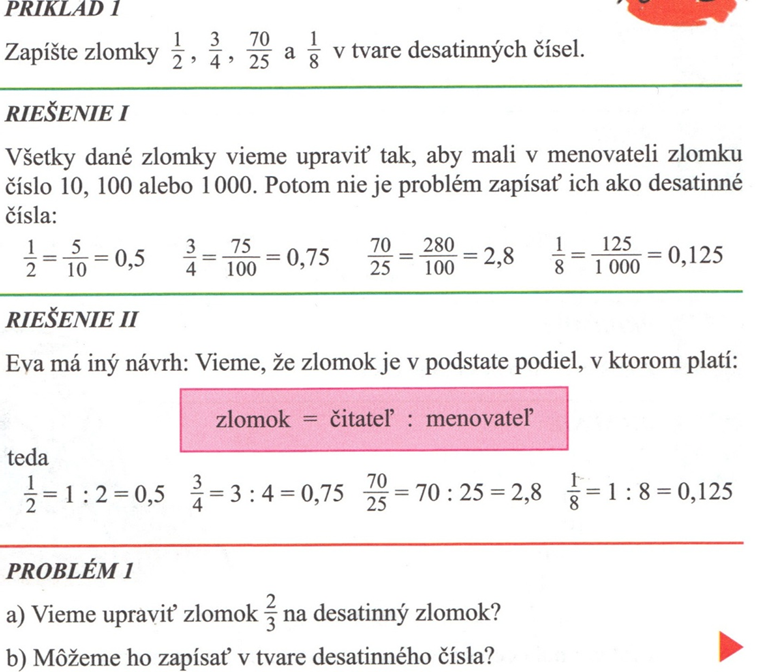 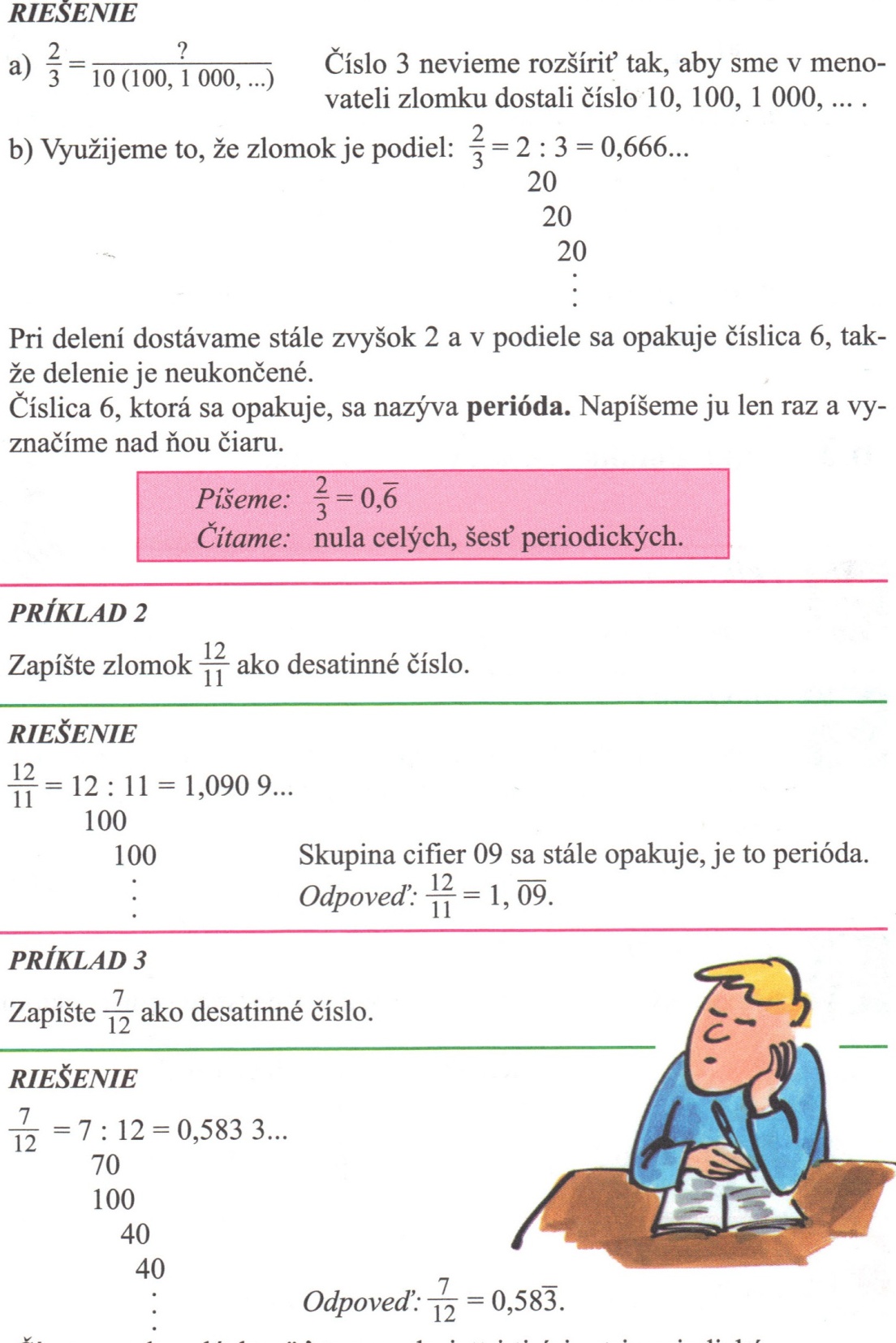 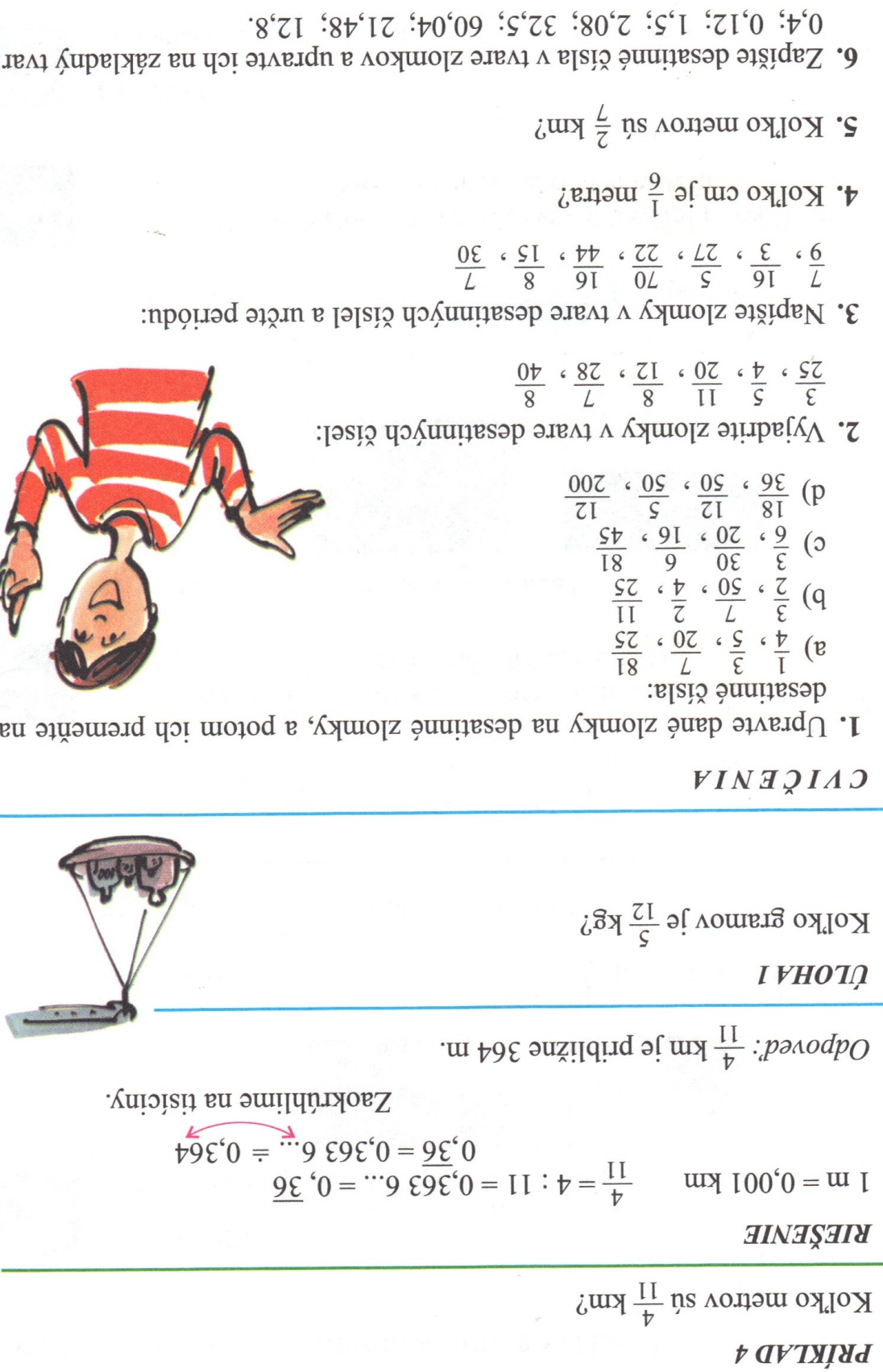 5. Usporiadanie zlomkov podľa veľkosti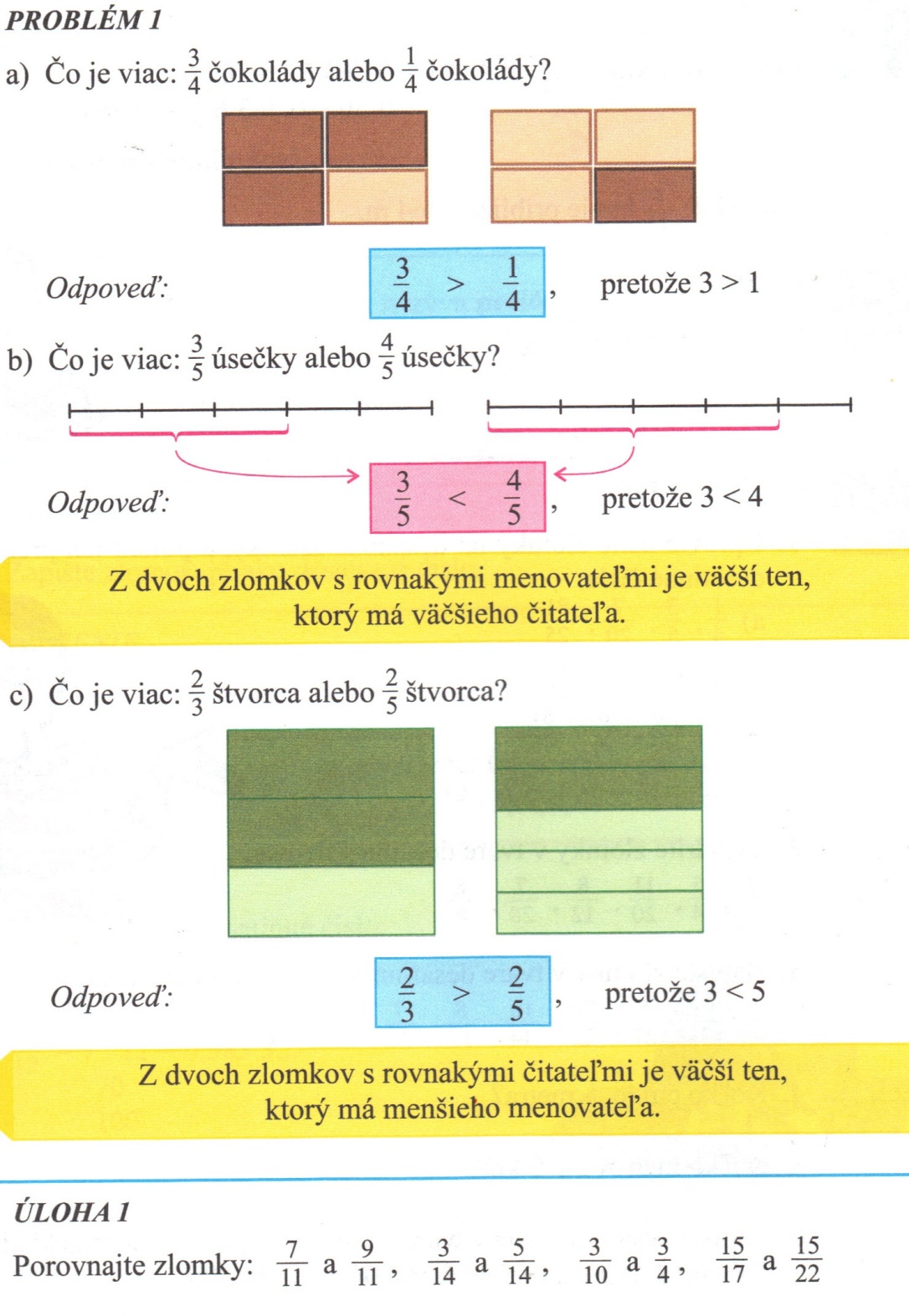 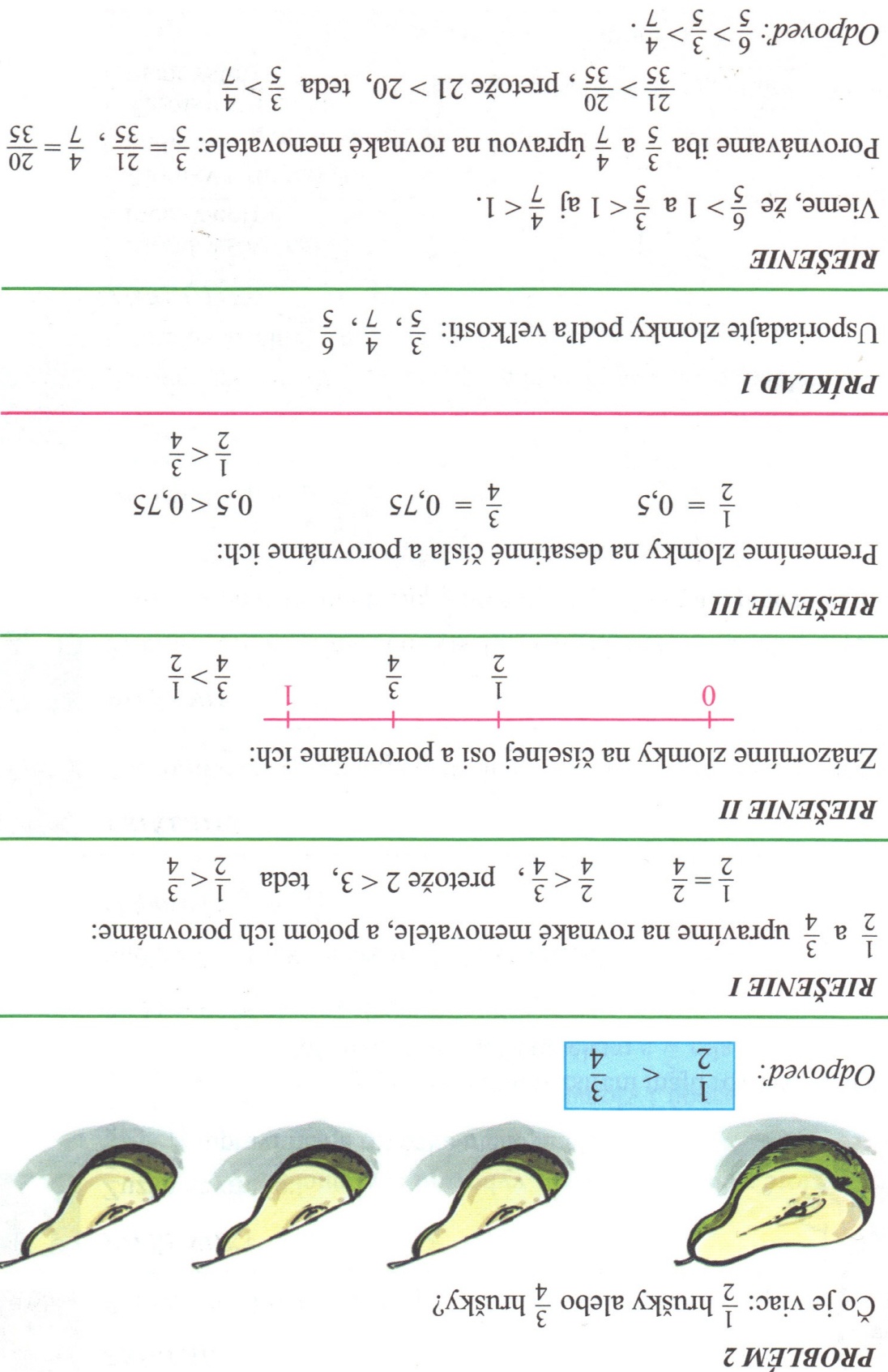 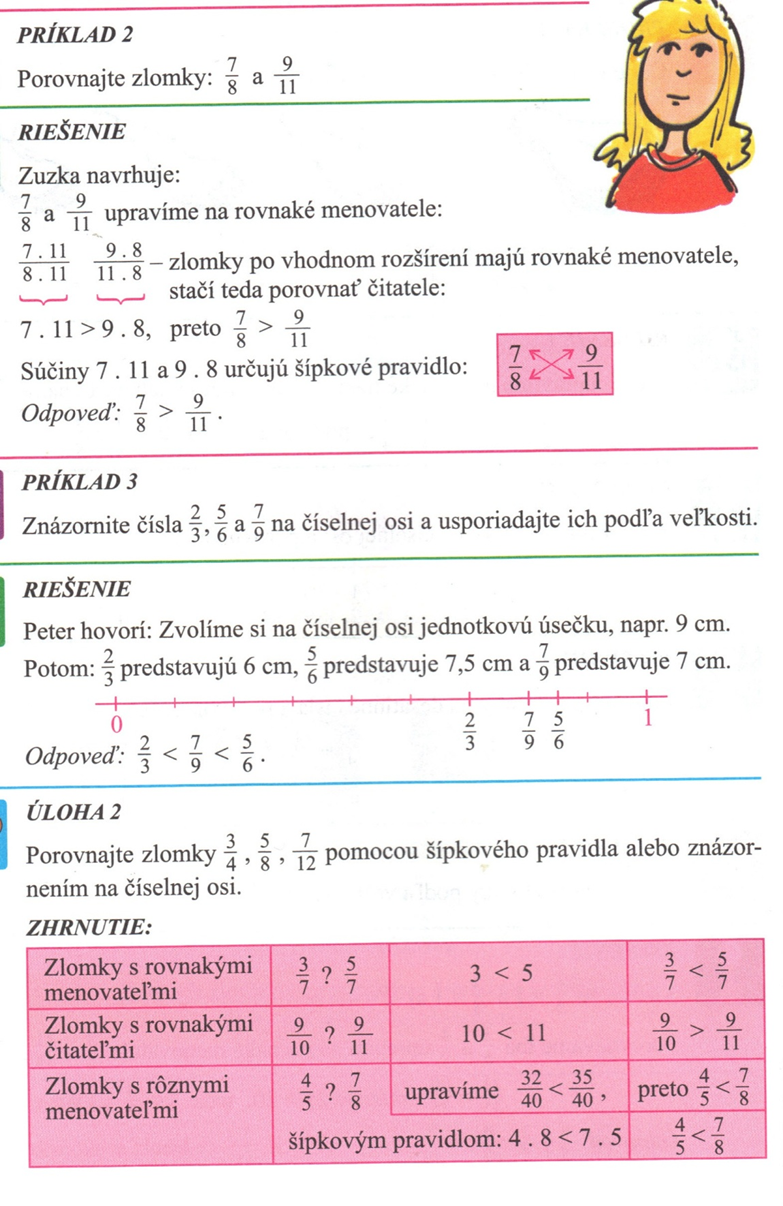 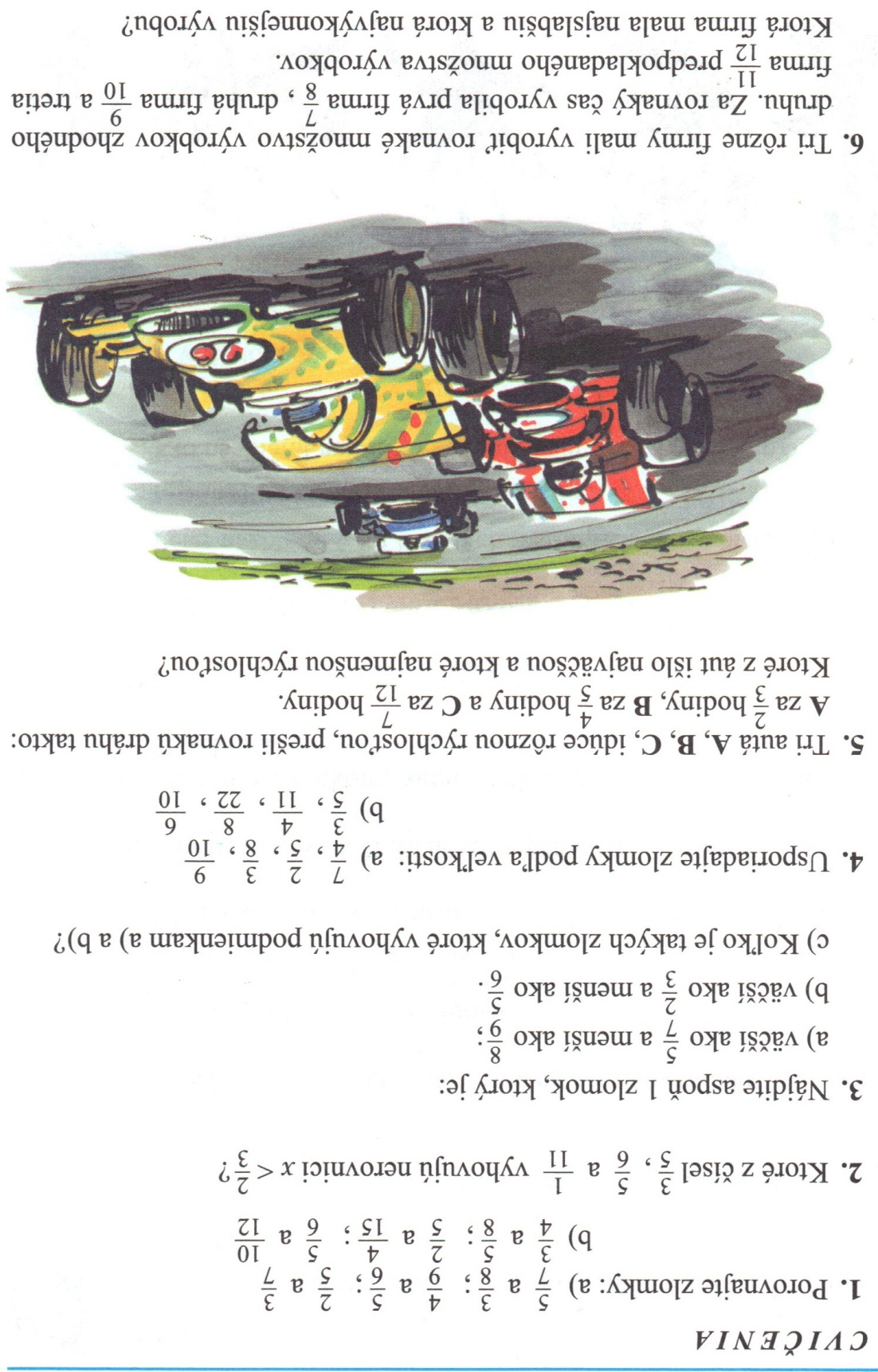 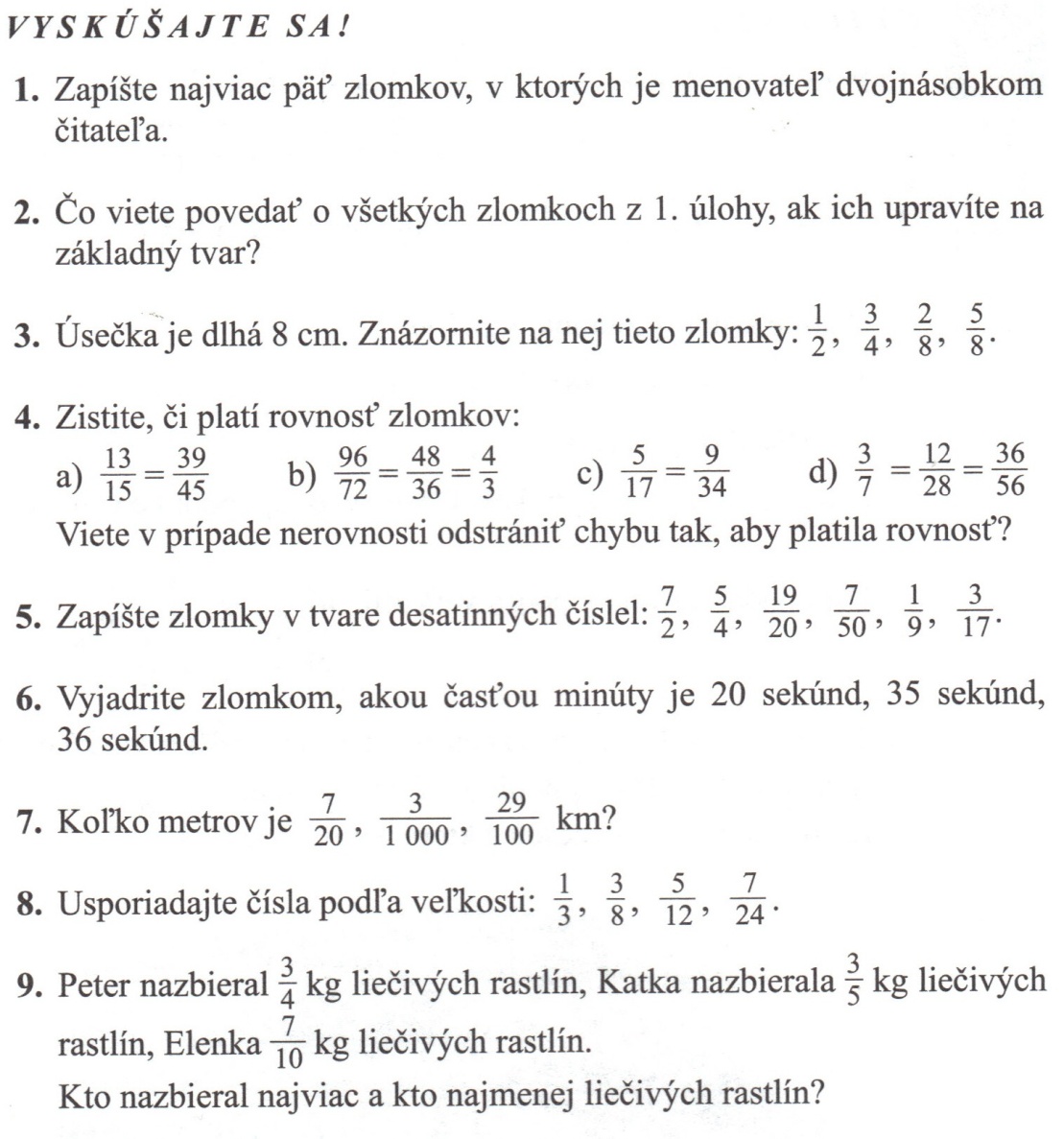 PRÍKLAD:  Zisti číslo z ktorého  je 18.Musíme si uvedomiť, či 18 je celok alebo len časť celku. Zo slovesa je vyplýva, že to je časť celku a to 2/6. To znamená musíme dopočítať celok. 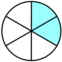 Ak 2/6 je 18, potom 1/6 je 9 a celok teda 6/6 je 54.PRÍKLAD:  Vypočítaj   z 18.Musíme si uvedomiť, či 18 je celok alebo len časť celku, Predložka z nám pomôže, lebo nahovára nás, Z ČOHO Z CELKU. Teda 18 je tu celok a musím dopočítať časť. Ak je 18 celok potom 6/6 sú 18. Potom 1/6 sú 3 a 2/6 sú 2.3 = 6.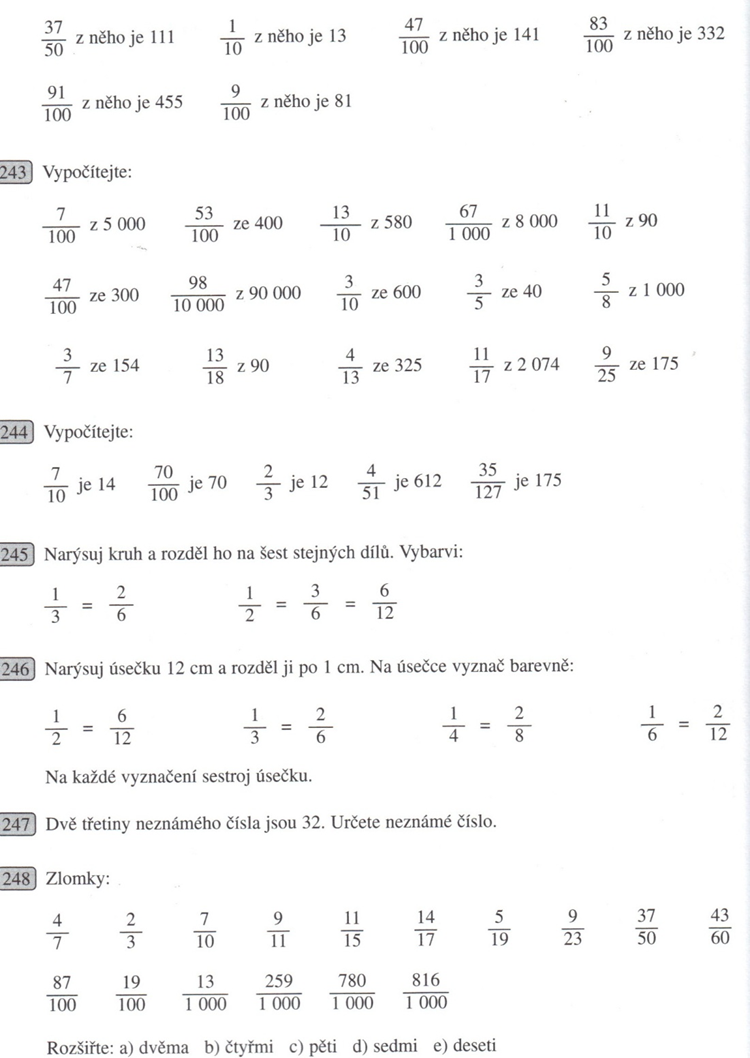 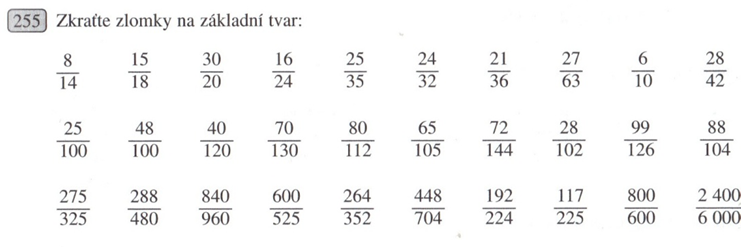 